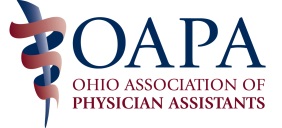 Nomination Form
2016 Student Representative ElectThe OAPA Student Representative Elect is a non-voting position on the Board of Directors and will move to the voting Student Representative position the following year.  The Student Representative Elect term will be from July 1, 2016 through June 30, 2017 then moving to the Student Representative term from July 1, 2017 to June 30, 2018.Each Ohio PA program will designate a delegate that will vote for the Student Representative Elect.  The delegates will only see the essays and will not know the name of the nominee.  All references to a specific PA program will be removed prior to review by the delegates.Please return completed nomination form to the OAPA executive director and current OAPA BOD student Representative Elect, respectively at oapa@ohiopa.com and hsmith10@mail.bw.edu by the deadline of Friday, April 1, 2016. You will be notified of the results by the end of April.Nominee’s Full Name:__________________________________________________________Ohio PA Program:  _____________________________________________________________The nominee is a student member of both the AAPA and OAPA?    Yes___        No___Short Essays to be completed by the nominee will be used by the PA program delegates in the voting process. Please keep responses to 300 words or less. These may be submitted in a separate document accompanying the Nomination Form.Describe why being a student leader within your state organization is important to you.What qualities will help you successfully serve as the student rep to the OAPA Board of Directors?Optional – include any additional information you feel would be helpful to your fellow students while voting for their next representative.
I agree that I have read the Student Representative and Student Representative Elect Job Descriptions and agree to abide by them if elected.Nominee Signature:  ______________________________________	Date:  ____________Officer Job DescriptionsStudent Representative Summary: The Student Representative shall act as a liaison between the Board of Directors and student members of the organization in all the Ohio PA programs. Position Specific Responsibilities: Serve as a liaison between the Board of Directors and all student members of the OAPA. Serve on the Student Affairs Committee. Represent student views on the Board of Directors. Coordinate the election of the Representative-Elect. Promote membership of the OAPA to students in the Ohio PA Programs. Mentor the Student Representative-Elect. Facilitate student participation and involvement on all the OAPA’s committees, teams and/or projects. Reports to: OAPA President Elected By: Position assumed, not elected Length of Term: One year Supported Administratively by: Executive Director and StaffAbstract: The Student Representative will serve as a voting member of the Board of Directors.  Attendance at Board Meetings is crucial; thus the Student Representative cannot miss more than one Board of Directors meeting.  During Board meetings, this officer will be expected to be the strong voice who lobbies on behalf of all the contemporaries he or she serves. This position will require approximately 5-8 hours per month.  Skills/experience needed to successfully serve in this position are: Dedication, Timeliness in completing projects, Communication skills, Delegation skills.Student Representative-Elect Summary: This is the only non-voting member of the Board of Directors. The Student Representative-Elect will use the year to learn the responsibilities of being the Student Representative. The Representative-Elect will assume the position of Student Representative the following year. Position Specific Responsibilities: Work with the Student Representative to prepare to be the Student Representative. Serve on committees and perform tasks as designated by the President. Reports to: OAPA Student Representative Elected By: A Representative from each PA Program or appointed by a PA Program as designated by the Board of Directors. Length of Term: One year Supported Administratively by: Executive Director and Staff